PRICE QUOTATION FORMQuoted rates must be exclusive of all taxes, since UNFPA is exempt from taxes. The format provided shall be used as a model in preparing the Price Quotation.In case of discrepancy between unit price and total price, the lower price shall prevail and the higher price shall be corrected. If the Bidder does not accept the correction of errors, its Proposal will be rejected.*details specification is described in Annex IV**from the date of order confirmation by UNFPA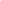 I hereby certify that the company mentioned above, which I am duly authorized to sign for, has reviewed RFQ Nº UNFPA/IDN/RFQ/20/011 including all annexes, amendments to the RFQ document (if applicable) and the responses provided by UNFPA on clarification questions from the prospective service providers.  Further, the company accepts the General Conditions of Contract for UNFPA and we will abide by this quotation until it expires. Name of Bidder:Date of the quotation:Click here to enter a date.Request for quotation Nº:UNFPA/IDN/RFQ/20/011Currency of quotation :IDRDelivery charges based on the following 2010 Incoterm: N/AValidity of quotation:(The quotation must be valid for a period of at least 3 months after the submission deadline)Item No.Product Name and DescriptionQTYUnitUnit price(IDR)Total price(IDR)1Interpreter Device with20 receivers (include charging bay with trolley)* 3package[insert unit price][insert total price]1TOTALTOTALTOTALTOTAL[insert total price]1Delivery schedule** (calendar days)Delivery schedule** (calendar days)Delivery schedule** (calendar days)Delivery schedule** (calendar days)[insert delivery schedule]Click here to enter a date.Name and titleDate and placeDate and place